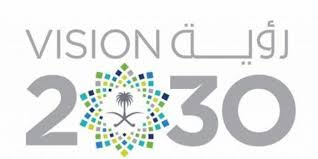 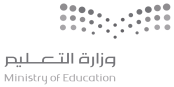 تقرير برنامج (    الأسبوع العالمي للفضاء   ) 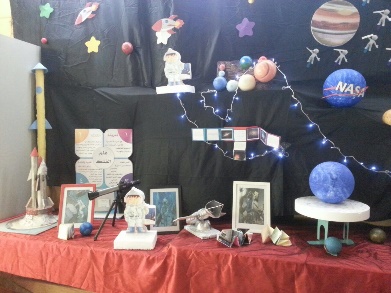 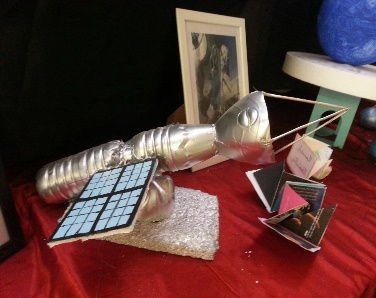 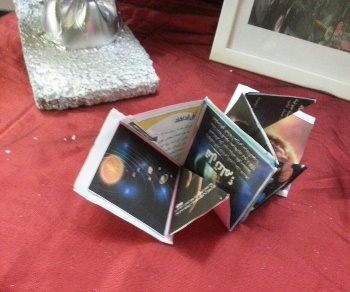 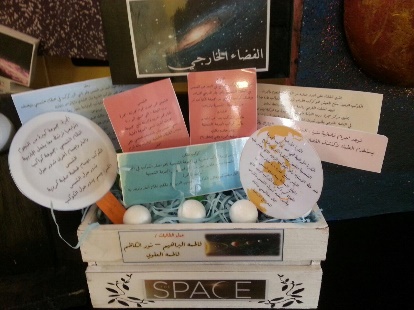 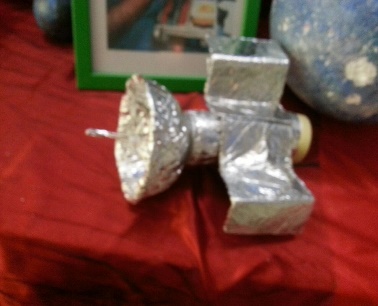 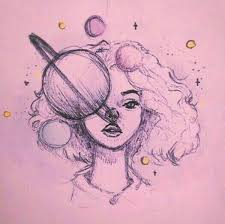 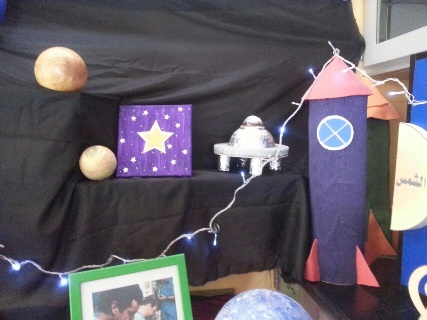 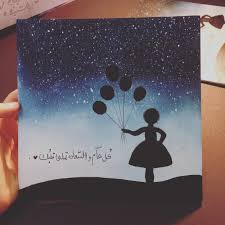 موضوع البرنامجالأقمار الصناعية تحسن الحياةالأقمار الصناعية تحسن الحياةالأقمار الصناعية تحسن الحياةالأقمار الصناعية تحسن الحياةالأقمار الصناعية تحسن الحياةالأقمار الصناعية تحسن الحياةزمن التنفيذالتاريخالتاريخالمستهدفونفئةمنسوبات وطالبات المدرسة وأولياء الأمورمدة البرنامجالفصل الدراسي الأول4- 10 أكتوبر4- 10 أكتوبرالمستهدفونعدد الطالبات321لربع ساعة يوميا عن بعدنوعأسلوب التنفيذاذاعة عن بعد     عمل تصاميم      عمل شعارات   عروض فيديو   رسومات رقمية       عرض بوربوينت           اذاعة عن بعد     عمل تصاميم      عمل شعارات   عروض فيديو   رسومات رقمية       عرض بوربوينت           اذاعة عن بعد     عمل تصاميم      عمل شعارات   عروض فيديو   رسومات رقمية       عرض بوربوينت           اذاعة عن بعد     عمل تصاميم      عمل شعارات   عروض فيديو   رسومات رقمية       عرض بوربوينت           اذاعة عن بعد     عمل تصاميم      عمل شعارات   عروض فيديو   رسومات رقمية       عرض بوربوينت           اذاعة عن بعد     عمل تصاميم      عمل شعارات   عروض فيديو   رسومات رقمية       عرض بوربوينت           أهدافالبرنامجوأسبوع الفضاء العالمي هو أكبر فعالية سنوية متعلقة بالفضاء في العالم. فهي تبنى قوى المستقبل العاملة عن طريق إلهام التلاميذ وإبراز الدعم الشعبي المشاهد لبرنامج الفضاء، وتثقيف العامة بشأن الأنشطة الفضائية، وتعزيز التعاون الدولي في التوعية بمسائل الفضاء وتعليمها. وفي عام 2018، عقدت أكثر من 5000 فعالية في أكثر من 80 دولة احتفالا بالأسبوع العالمي للفضاء.ويختار مجلس إدارة جمعية الأسبوع العالمي للفضاء، بتنسيق وثيق مع مكتب الأمم المتحدة لشؤون الفضاء الخارجي، موضوعا لكل عام. ويتيح الموضوع توجيهات واسعة للمشاركين في الأسبوع العالمي للفضاء في ما يتصل بمضمون برامجهم. ويُختار الموضوع لزيادة تأثير الأسبوع العالمي للفضاء على البشرية جمعاء من خلال استخدام موضوع موحد على الصعيد العالمي.وأسبوع الفضاء العالمي هو أكبر فعالية سنوية متعلقة بالفضاء في العالم. فهي تبنى قوى المستقبل العاملة عن طريق إلهام التلاميذ وإبراز الدعم الشعبي المشاهد لبرنامج الفضاء، وتثقيف العامة بشأن الأنشطة الفضائية، وتعزيز التعاون الدولي في التوعية بمسائل الفضاء وتعليمها. وفي عام 2018، عقدت أكثر من 5000 فعالية في أكثر من 80 دولة احتفالا بالأسبوع العالمي للفضاء.ويختار مجلس إدارة جمعية الأسبوع العالمي للفضاء، بتنسيق وثيق مع مكتب الأمم المتحدة لشؤون الفضاء الخارجي، موضوعا لكل عام. ويتيح الموضوع توجيهات واسعة للمشاركين في الأسبوع العالمي للفضاء في ما يتصل بمضمون برامجهم. ويُختار الموضوع لزيادة تأثير الأسبوع العالمي للفضاء على البشرية جمعاء من خلال استخدام موضوع موحد على الصعيد العالمي.وأسبوع الفضاء العالمي هو أكبر فعالية سنوية متعلقة بالفضاء في العالم. فهي تبنى قوى المستقبل العاملة عن طريق إلهام التلاميذ وإبراز الدعم الشعبي المشاهد لبرنامج الفضاء، وتثقيف العامة بشأن الأنشطة الفضائية، وتعزيز التعاون الدولي في التوعية بمسائل الفضاء وتعليمها. وفي عام 2018، عقدت أكثر من 5000 فعالية في أكثر من 80 دولة احتفالا بالأسبوع العالمي للفضاء.ويختار مجلس إدارة جمعية الأسبوع العالمي للفضاء، بتنسيق وثيق مع مكتب الأمم المتحدة لشؤون الفضاء الخارجي، موضوعا لكل عام. ويتيح الموضوع توجيهات واسعة للمشاركين في الأسبوع العالمي للفضاء في ما يتصل بمضمون برامجهم. ويُختار الموضوع لزيادة تأثير الأسبوع العالمي للفضاء على البشرية جمعاء من خلال استخدام موضوع موحد على الصعيد العالمي.وأسبوع الفضاء العالمي هو أكبر فعالية سنوية متعلقة بالفضاء في العالم. فهي تبنى قوى المستقبل العاملة عن طريق إلهام التلاميذ وإبراز الدعم الشعبي المشاهد لبرنامج الفضاء، وتثقيف العامة بشأن الأنشطة الفضائية، وتعزيز التعاون الدولي في التوعية بمسائل الفضاء وتعليمها. وفي عام 2018، عقدت أكثر من 5000 فعالية في أكثر من 80 دولة احتفالا بالأسبوع العالمي للفضاء.ويختار مجلس إدارة جمعية الأسبوع العالمي للفضاء، بتنسيق وثيق مع مكتب الأمم المتحدة لشؤون الفضاء الخارجي، موضوعا لكل عام. ويتيح الموضوع توجيهات واسعة للمشاركين في الأسبوع العالمي للفضاء في ما يتصل بمضمون برامجهم. ويُختار الموضوع لزيادة تأثير الأسبوع العالمي للفضاء على البشرية جمعاء من خلال استخدام موضوع موحد على الصعيد العالمي.وأسبوع الفضاء العالمي هو أكبر فعالية سنوية متعلقة بالفضاء في العالم. فهي تبنى قوى المستقبل العاملة عن طريق إلهام التلاميذ وإبراز الدعم الشعبي المشاهد لبرنامج الفضاء، وتثقيف العامة بشأن الأنشطة الفضائية، وتعزيز التعاون الدولي في التوعية بمسائل الفضاء وتعليمها. وفي عام 2018، عقدت أكثر من 5000 فعالية في أكثر من 80 دولة احتفالا بالأسبوع العالمي للفضاء.ويختار مجلس إدارة جمعية الأسبوع العالمي للفضاء، بتنسيق وثيق مع مكتب الأمم المتحدة لشؤون الفضاء الخارجي، موضوعا لكل عام. ويتيح الموضوع توجيهات واسعة للمشاركين في الأسبوع العالمي للفضاء في ما يتصل بمضمون برامجهم. ويُختار الموضوع لزيادة تأثير الأسبوع العالمي للفضاء على البشرية جمعاء من خلال استخدام موضوع موحد على الصعيد العالمي.وأسبوع الفضاء العالمي هو أكبر فعالية سنوية متعلقة بالفضاء في العالم. فهي تبنى قوى المستقبل العاملة عن طريق إلهام التلاميذ وإبراز الدعم الشعبي المشاهد لبرنامج الفضاء، وتثقيف العامة بشأن الأنشطة الفضائية، وتعزيز التعاون الدولي في التوعية بمسائل الفضاء وتعليمها. وفي عام 2018، عقدت أكثر من 5000 فعالية في أكثر من 80 دولة احتفالا بالأسبوع العالمي للفضاء.ويختار مجلس إدارة جمعية الأسبوع العالمي للفضاء، بتنسيق وثيق مع مكتب الأمم المتحدة لشؤون الفضاء الخارجي، موضوعا لكل عام. ويتيح الموضوع توجيهات واسعة للمشاركين في الأسبوع العالمي للفضاء في ما يتصل بمضمون برامجهم. ويُختار الموضوع لزيادة تأثير الأسبوع العالمي للفضاء على البشرية جمعاء من خلال استخدام موضوع موحد على الصعيد العالمي.وأسبوع الفضاء العالمي هو أكبر فعالية سنوية متعلقة بالفضاء في العالم. فهي تبنى قوى المستقبل العاملة عن طريق إلهام التلاميذ وإبراز الدعم الشعبي المشاهد لبرنامج الفضاء، وتثقيف العامة بشأن الأنشطة الفضائية، وتعزيز التعاون الدولي في التوعية بمسائل الفضاء وتعليمها. وفي عام 2018، عقدت أكثر من 5000 فعالية في أكثر من 80 دولة احتفالا بالأسبوع العالمي للفضاء.ويختار مجلس إدارة جمعية الأسبوع العالمي للفضاء، بتنسيق وثيق مع مكتب الأمم المتحدة لشؤون الفضاء الخارجي، موضوعا لكل عام. ويتيح الموضوع توجيهات واسعة للمشاركين في الأسبوع العالمي للفضاء في ما يتصل بمضمون برامجهم. ويُختار الموضوع لزيادة تأثير الأسبوع العالمي للفضاء على البشرية جمعاء من خلال استخدام موضوع موحد على الصعيد العالمي.وأسبوع الفضاء العالمي هو أكبر فعالية سنوية متعلقة بالفضاء في العالم. فهي تبنى قوى المستقبل العاملة عن طريق إلهام التلاميذ وإبراز الدعم الشعبي المشاهد لبرنامج الفضاء، وتثقيف العامة بشأن الأنشطة الفضائية، وتعزيز التعاون الدولي في التوعية بمسائل الفضاء وتعليمها. وفي عام 2018، عقدت أكثر من 5000 فعالية في أكثر من 80 دولة احتفالا بالأسبوع العالمي للفضاء.ويختار مجلس إدارة جمعية الأسبوع العالمي للفضاء، بتنسيق وثيق مع مكتب الأمم المتحدة لشؤون الفضاء الخارجي، موضوعا لكل عام. ويتيح الموضوع توجيهات واسعة للمشاركين في الأسبوع العالمي للفضاء في ما يتصل بمضمون برامجهم. ويُختار الموضوع لزيادة تأثير الأسبوع العالمي للفضاء على البشرية جمعاء من خلال استخدام موضوع موحد على الصعيد العالمي.وأسبوع الفضاء العالمي هو أكبر فعالية سنوية متعلقة بالفضاء في العالم. فهي تبنى قوى المستقبل العاملة عن طريق إلهام التلاميذ وإبراز الدعم الشعبي المشاهد لبرنامج الفضاء، وتثقيف العامة بشأن الأنشطة الفضائية، وتعزيز التعاون الدولي في التوعية بمسائل الفضاء وتعليمها. وفي عام 2018، عقدت أكثر من 5000 فعالية في أكثر من 80 دولة احتفالا بالأسبوع العالمي للفضاء.ويختار مجلس إدارة جمعية الأسبوع العالمي للفضاء، بتنسيق وثيق مع مكتب الأمم المتحدة لشؤون الفضاء الخارجي، موضوعا لكل عام. ويتيح الموضوع توجيهات واسعة للمشاركين في الأسبوع العالمي للفضاء في ما يتصل بمضمون برامجهم. ويُختار الموضوع لزيادة تأثير الأسبوع العالمي للفضاء على البشرية جمعاء من خلال استخدام موضوع موحد على الصعيد العالمي.وأسبوع الفضاء العالمي هو أكبر فعالية سنوية متعلقة بالفضاء في العالم. فهي تبنى قوى المستقبل العاملة عن طريق إلهام التلاميذ وإبراز الدعم الشعبي المشاهد لبرنامج الفضاء، وتثقيف العامة بشأن الأنشطة الفضائية، وتعزيز التعاون الدولي في التوعية بمسائل الفضاء وتعليمها. وفي عام 2018، عقدت أكثر من 5000 فعالية في أكثر من 80 دولة احتفالا بالأسبوع العالمي للفضاء.ويختار مجلس إدارة جمعية الأسبوع العالمي للفضاء، بتنسيق وثيق مع مكتب الأمم المتحدة لشؤون الفضاء الخارجي، موضوعا لكل عام. ويتيح الموضوع توجيهات واسعة للمشاركين في الأسبوع العالمي للفضاء في ما يتصل بمضمون برامجهم. ويُختار الموضوع لزيادة تأثير الأسبوع العالمي للفضاء على البشرية جمعاء من خلال استخدام موضوع موحد على الصعيد العالمي.وأسبوع الفضاء العالمي هو أكبر فعالية سنوية متعلقة بالفضاء في العالم. فهي تبنى قوى المستقبل العاملة عن طريق إلهام التلاميذ وإبراز الدعم الشعبي المشاهد لبرنامج الفضاء، وتثقيف العامة بشأن الأنشطة الفضائية، وتعزيز التعاون الدولي في التوعية بمسائل الفضاء وتعليمها. وفي عام 2018، عقدت أكثر من 5000 فعالية في أكثر من 80 دولة احتفالا بالأسبوع العالمي للفضاء.ويختار مجلس إدارة جمعية الأسبوع العالمي للفضاء، بتنسيق وثيق مع مكتب الأمم المتحدة لشؤون الفضاء الخارجي، موضوعا لكل عام. ويتيح الموضوع توجيهات واسعة للمشاركين في الأسبوع العالمي للفضاء في ما يتصل بمضمون برامجهم. ويُختار الموضوع لزيادة تأثير الأسبوع العالمي للفضاء على البشرية جمعاء من خلال استخدام موضوع موحد على الصعيد العالمي.وأسبوع الفضاء العالمي هو أكبر فعالية سنوية متعلقة بالفضاء في العالم. فهي تبنى قوى المستقبل العاملة عن طريق إلهام التلاميذ وإبراز الدعم الشعبي المشاهد لبرنامج الفضاء، وتثقيف العامة بشأن الأنشطة الفضائية، وتعزيز التعاون الدولي في التوعية بمسائل الفضاء وتعليمها. وفي عام 2018، عقدت أكثر من 5000 فعالية في أكثر من 80 دولة احتفالا بالأسبوع العالمي للفضاء.ويختار مجلس إدارة جمعية الأسبوع العالمي للفضاء، بتنسيق وثيق مع مكتب الأمم المتحدة لشؤون الفضاء الخارجي، موضوعا لكل عام. ويتيح الموضوع توجيهات واسعة للمشاركين في الأسبوع العالمي للفضاء في ما يتصل بمضمون برامجهم. ويُختار الموضوع لزيادة تأثير الأسبوع العالمي للفضاء على البشرية جمعاء من خلال استخدام موضوع موحد على الصعيد العالمي.التوصيات1تشجيع الطالبات على المشاركة في البرنامج تشجيع الطالبات على المشاركة في البرنامج تشجيع الطالبات على المشاركة في البرنامج تشجيع الطالبات على المشاركة في البرنامج تشجيع الطالبات على المشاركة في البرنامج التوصيات2حث المعلمات على المشاركة في الأسبوع العالمي للفضاءحث المعلمات على المشاركة في الأسبوع العالمي للفضاءحث المعلمات على المشاركة في الأسبوع العالمي للفضاءحث المعلمات على المشاركة في الأسبوع العالمي للفضاءحث المعلمات على المشاركة في الأسبوع العالمي للفضاءالتوصيات3تطبيق البرنامج يوميا في بداية الحصة وتوعية الطالبات أهمية البرنامج والمشاركة فيهتطبيق البرنامج يوميا في بداية الحصة وتوعية الطالبات أهمية البرنامج والمشاركة فيهتطبيق البرنامج يوميا في بداية الحصة وتوعية الطالبات أهمية البرنامج والمشاركة فيهتطبيق البرنامج يوميا في بداية الحصة وتوعية الطالبات أهمية البرنامج والمشاركة فيهتطبيق البرنامج يوميا في بداية الحصة وتوعية الطالبات أهمية البرنامج والمشاركة فيهالتوصياتمالاســـــــــــــــــــــــــــــمالعملالتوقيع1وجدان الحزاميقائدة المدرسة2فاطمه آل يوسفرائدة النشاط